APPLICATION FORM: GW-NSW Centenary Award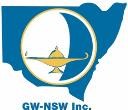 NAME:  	ADDRESS: 	PHONE:  	EMAIL:  	CITIZENSHIP: 	(Please include proof)COURSE/ADMISSION:  	(Please include proof of qualification for and admission to course)INSTITUTION:  	ACADEMIC REFEREE & CONTACT EMAIL: 	LIST ANY FUNDING APPLIED FOR OR ALREADY APPROVED (Eligible if receiving other awards equal to or less than $5000):SINGLE A4 PAGE STATEMENT: Please explain how your study and career plans support the purposes of Graduate Women-NSW as outlined in the Award description.APPLICATIONS (Including scanned/copied proofs and summary page) should be addressed to the SCHOLARSHIPS CONVENER and sent in PDF FORMAT to: gwnsw@netspace.net.auAPPLICATION DEADLINE: 1 MARCH 2021 *No late applications will be accepted.CHECKLIST: CONTACT DETAILS:CONTACT DETAILS FOR ACADEMIC REFEREE: PROOF OF CITIZENSHIP:PROOF OF QUALIFICATION FOR AND ADMISSION TO A RESEARCH MASTERS OR DOCTORAL DEGREE COURSE:A4 PAGE STATEMENT:NOTE: To receive the first payment of $5000 you will need to provide evidence of confirmation of candidature and to receive the second payment of $5000 to facilitate writing up you will need to provide evidence of successful progress to that point in the degree (eg a letter of support from your supervisor or Head of School).